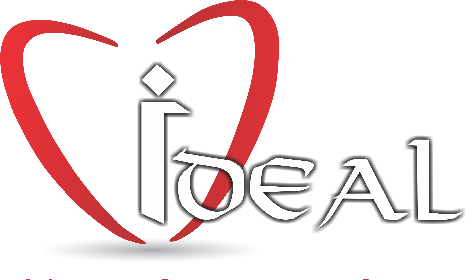 Dear Care Providers - DCWs,Due to continuing concerns about the COVID-19 coronavirus, Ideal Care recommends to ALL Employees to practice the following steps as you interact and take care of your Consumers:That you monitor yourselves and get plenty of rest.That you monitor your Consumer/s and make sure they get needed rest and meds as needed.That you monitor your Consumer/s and yourselves and make sure you practice Social Distancing (*recommended 6 feet) as you work with them throughout the day - unless close proximity is needed.That you monitor your Consumer/s and yourselves and make sure you practice handwashing for 20 seconds each time. (i.e. “Reciting ABCs) - Make handwashing fun.That you monitor your Consumer/s and yourselves and make sure you practice throwing away tissues as soon as you/Consumer blow  your noses. That you report any changes in health, drastic coughs, or severe physical changes to Family and ask that they report these conditions to their PCP.Avoid is much as possible touching your eyes, nose and mouth with unwashed hands.Avoid contact with sick people.If you are out and about with your consumer, do not go into crowds or big gatherings.Cover your mouth to cough and sneeze into your elbow.Stay home if you are sick.This a very difficult time and situation – but together we will pull through it!Please take all possible precautions to prevent contracting this Virus and refer to the Centers for Disease Control and Prevention website for updated information about COVID-19.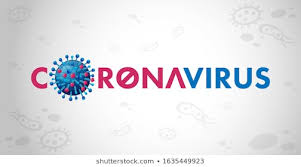 Thank You in Advance,The Ideal Care Centralized Proactive TeamEstimados proveedores de atención: DCW,Debido a las continuas preocupaciones sobre el coronavirus COVID-19, Ideal Care recomienda a TODAS las empleadas/os que practiquen los siguientes pasos a medida que interactúa y cuida a  sus Consumidores:Que se supervisen y descansen lo suficiente.Que monitorien a su/s consumidor/es y se aseguren de que descansen y tomen los medicamentos necesarios según sea necesario.Que monitorien a sus Consumidores y a usted mismos y se aseguren de practicar la Distancia Social (* recomendada a 6 pies de lejos) mientras trabajan con ellos durante todo el día, a menos que se necesite una proximidad más cercana.Que monitorien a su Consumidor/es y a ustedes mismos y se asegúren de practicar el lavado de manos por 20 segundos cada vez. (es decir, "Recitar ABCs"): haga divertido el lavado de manos.Que monitorien a su Consumidor/es y a usted mismos y asegúren de practicar tirar los Kleenex tan pronto como ustedes y sus Consumidores se suenen su nariz.Que informen cualquier Cambio en la Salud, Tos severa o Cambios Físicos severos a la Familia y solicite que se informe estas condiciones a su Doctor Principal.Evite lo más posible tocarse los ojos, la nariz y la boca con manos sin lavar.Evite el contacto con personas enfermas.Si están afuera de casa con su Consumidor, no vaya a multitudes ni a reuniones grandes.Cubran sus bocas para Toser y estornuden en su codo.Quédense en casa si están enfermas/os para recuperarse.Tome todas las precauciones posibles para evitar contraer este Virus y consulte el sitio web de los Centros para el Control y la Prevención de Enfermedades para obtener información actualizada sobre COVID-19.Esta es una etapa y situación muy difícil – pero juntos podemos superarla.Gracias de Antemano, El Equipo Centralizado y Proactivo de Ideal Care    